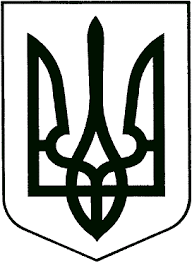 УКРАЇНАЖИТОМИРСЬКА ОБЛАСТЬНОВОГРАД-ВОЛИНСЬКА МІСЬКА РАДАРІШЕННЯшістнадцята  сесія					                    сьомого скликаннявід 21.09.2017   №355Про зняття з контролю рішень міської радиКеруючись статтею 25 Закону України „Про місцеве самоврядування в Україні“, враховуючи пропозиції постійних комісій міської ради та інформацію керівників виконавчих органів міської ради про виконання деяких рішень міської ради (додається), міська радаВИРІШИЛА:Зняти з контролю  рішення міської ради:від 25.01.11№51 «Про міську Програму протидії насильству в сім’ї на                2011-2015 роки»;від  23.11.12  № 324 «Про звіт   начальника   управління    у   справах сім’ї,        молоді,   фізичної   культури  та  спорту міської ради про роботу в 2011-2012   роках та про     міську програму  розвитку фізичної культури і спорту на  2012-  2016 роки»;від 20.03.14 № 571 «Про міську Програму підтримки сім’ї до 2016 року»;від 22.01.15 №699  «Про Програму «Молодь міста Новограда-Волинського» на 2015 - 2016 роки;від 23.12.15 № 18 «Про пільги зі сплати земельного податку у 2016 році»;від 23.12.15 № 19 «Про оплату праці працівників виконавчих органів міської ради на 2016 рік»;від 23.12.15 №22 Про затвердження плану діяльності Новоград-Волинської міської ради та її виконавчого комітету з підготовки проектів регуляторних актів на 2016 рік;від 04.02.16 №30 «Про міський бюджет на 2016 рік»;  від 07.04.16 № 74 «Про внесення змін до Статуту Новоград-Волинського    міськрайонного територіального медичного об’єднання»;    від 21.04.16 №84 «Про   внесення    змін    до  міського бюджету на 2016 рік»;    від 21.04.16 №91 «Про погодження інвестиційної програми комунального     підприємства «Виробниче  управління водопровідно- каналізаційного господарства»  на 2016 рік»;    від 09.06.16  № 99 «Про   внесення    змін    до  міського бюджету на 2016 рік»;    від 09.06.16  № 107 «Про майно комунальної власності територіальної громади       міста»;від 21.07.16 № 127 «Про  внесення    змін    до  міського бюджету на 2016 рік»;від 21.07.16 № 131 «Про передачу у власність, користування земельних   ділянок    та   про   інші  питання земельних  відносин»;від 31.08.16 №139 «Про користування  земельною   ділянкою   Комунальним       підприємством Новоград-Волинської міської ради «Виробниче управління     водопровідно-        каналізаційного господарства»від 31.08.16 №141 «Про надання       дозволу на розроблення документації із  землеустрою»;    від 31.08.16  № 142 «Про  внесення    змін    до  міського бюджету на 2016 рік»;від 22.09.16 №146  «Про внесення змін у додаток 2 до рішення міської ради від23.12.15 № 15 «Про хід   виконання програми соціально-економічного та культурного розвитку міста  Новограда-Волинського за 2015  рік  та затвердження програми     соціально-економічного розвитку міста Новограда-Волинського на  2016  рік»;    від 22.09.16 № 150 «Про списання майна комунальної власності територіальної громади    міста»;від 22.09.16 № 151 «Про     оренду      майна    комунальної власності  територіальної    громади    міста»;від 22.09.16  №157 «Про   внесення    змін    до  міського бюджету на 2016 рік»;від 22.09.16 №162 «Про передачу на баланс об’єднань співвласників        багатоквартирних будинків ліфтового господарства міста»;від 10.11.16 №181 «Про затвердження статуту Комунального закладу «Центр     первинної    медико – санітарної допомоги міста Новограда-Волинського»;від 10.11.16 №182 «Про затвердження статуту Новоград-Волинського  міськрайонного     територіального медичного об’єднання»;від 10.11.16  №188 «Про   внесення    змін    до  міського бюджету на 2016 рік»;від 10.11.16 № 192 «Про внесення змін до рішення міської ради від 17.03.2016   №46   «Про  надання пільг з опалення приміщень»;від 23.12.16 №196 «Про внесення змін у додаток 2 до рішення міської ради від 23.12.15 № 15 «Про хід   виконання програми соціально-економічного та культурного розвитку міста  Новограда-Волинського за 2015  рік  та  затвердження програми     соціально-економічного розвитку міста Новограда-Волинського на  2016  рік»;від 23.12.16 №224 «Про внесення змін до інвестиційної Програми комунального   підприємства Новоград-Волинської міської ради «Виробниче управління водопровідно-каналізаційного господарства» на 2016 рік»;від 23.12.16 № 228 «Про майно комунальної власності територіальної     громади міста»;від 23.12.16  № 229 «Про списання майна комунальної власності територіальної громади  міста»;від 23.12.2016 №233 «Про оплату праці працівників виконавчих органів міської ради  на 2017 рік»від 23.12.16 №237  «Про   внесення    змін    до  міського бюджету на 2016 рік». Міський голова						                        В.Л.Весельський     Додаток                                                                                       до рішення міської ради							                       від 21.09.2017   № 355Інформаціяпро виконання рішень міської радиСекретар міської ради							О.А. Пономаренко№ з/пДата, номер та назва рішенняІнформація про виконання1від 25.01.11№51 «Про міську Програму протидії насильству в сім’ї на 2011-2015 роки»Рішення втратило чинність у звְ’язку з закінченням терміну дії. Прийнято  нове рішення міської ради від 23.12.2016 №210 «Про затвердження комплексної програми «Молодь і родина міста Новограда-Волинського на 2017-2020роки»            ( інф.Борис Н.П.)2від  23.11.12  № 324 «Про звіт   начальника   управління    у   справах сім’ї, молоді,   фізичної   культури  та  спорту міської ради про роботу в 2011-2012 роках та про міську програму  розвитку фізичної культури і спорту на 2012-2016 роки»Рішення втратило чинність у звְ’язку з закінченням терміну дії. Прийнято нове рішення міської ради від 23.12.2016 №211 «Про затвердження розвитку фізичної культури та спорту міста Новограда-Волинського на 2017-2020 роки»     (інф.Борис Н.П.)3від 20.03.14 № 571 «Про міську Програму підтримки сім’ї до 2016 року»Рішення втратило чинність у звְ’язку з закінченням терміну дії. Прийнято  нове рішення міської ради від 23.12.2016 №210 «Про затвердження комплексної програми «Молодь і родина міста Новограда-Волинського на 2017-2020роки»  ( інф.Борис Н.П.)4від 22.01.15 №699  «Про Програму «Молодь міста Новограда-Волинського» на 2015 - 2016 рокиРішення втратило чинність у звְ’язку з закінченням терміну дії. Прийнято  нове рішення міської ради від 23.12.2016 №210 «Про затвердження комплексної програми «Молодь і родина міста Новограда-Волинського на 2017-2020роки)    (інф.Борис Н.П.)5від 23.12.15 № 18 «Про пільги зі сплати земельного податку у 2016 році» Втратило чинність у зв’язку з закінченням терміну дії ( інф.Кузнєцової Н.І.)6від 23.12.15 № 19 «Про оплату праці працівників виконавчих органів міської ради на 2016 рік»Рішення втратило чинність у зв’язку прийняттям нового  рішення від 23.12.2016 №233 «Про оплату праці працівників виконавчих органів міської ради  на 2017 рік»                        (інф.Колесник Ж.О.)7від 23.12.15 №22 Про затвердження плану діяльності Новоград-Волинської міської ради та її виконавчого комітету з підготовки проектів регуляторних актів на 2016 рікРішення втратило чинність  у зв’язку з закінченням терміну дії. Прийнято нове  рішення міської ради від 23.12.16 №230 «Про затвердження плану діяльності Новоград-Волинської міської ради та її виконавчого комітету з підготовки проектів регуляторних актів на 2017 рік». Протягом 2016 року прийнято два рішення, що носять регуляторний характер, а саме:   від 21.07.16 №125  Про внесення змін у додаток до Методики розрахунку орендної плати за майно комунальної власності територіальної громади міста та пропорції її розподілу, затвердженої рішенням міської ради від 28.07.11 №132 (інф.Данилюк О.В.) 8від 04.02.16 №30 «Про міський бюджет на 2016 рік»Звіти про виконання міського бюджету щоквартально вносилися на розгляд та затвердження міської ради  (інф.Ящук І.К.)9від 07.04.16 № 74 «Про внесення змін до Статуту Новоград-Волинського    міськрайонного територіального медичного об’єднання»Статут в новій редакції зареєстровано відповідно до вимог чинного законодавства(інф.Мартищук У.І.)10від 21.04.16 №84 «Про   внесення    змін    до  міського бюджету на 2016 рік»Внесено зміни до розпису міського бюджету в частині затверджених змін до бюджету в розрізі головних розпорядників коштів та кодів функціональної та економічної класифікації (інф.Ящук І.К.)11від 09.06.16  № 99 «Про   внесення    змін    до  міського бюджету на 2016 рік»Внесено зміни до розпису міського бюджету в частині затверджених змін до бюджету в розрізі головних розпорядників коштів та кодів функціональної та економічної класифікації (інф.Ящук І.К.)12від 09.06.16  № 107 «Про майно комунальної власності територіальної громади    міста»Затверджено  висновки про вартість майна ( інф.Богданчува О.В.)13від 21.07.16 № 127 «Про  внесення    змін    до  міського бюджету на 2016 рік»Внесено зміни до розпису міського бюджету в частині затверджених змін до бюджету в розрізі головних розпорядників коштів та кодів функціональної та економічної класифікації (інф.Ящук І.К.)14від 21.07.16 № 131 «Про передачу у власність, користування земельних ділянок та   про   інші  питання земельних  відносин»Виготовлені всі витяги з рішення з метою передачі громадянам та юридичним особам земельних ділянок для виготовлення документації із землеустрою, оформлення права власності та права оренди (інф.Альяних З.С.)15від 31.08.16 №139 «Про користування  земельною   ділянкою   Комунальним    підприємством Новоград-Волинської міської ради «Виробниче управління водопровідно-        каналізаційного господарства»Згідно рішення  виготовлено документацію із землеустрою, оформлення права власності та права оренди (інф.Альяних З.С.)16від 31.08.16 №141 «Про надання дозволу на розроблення документації із   землеустрою»Виготовлені всі витяги з рішення з метою передачі громадянам та юридичним особам земельних ділянок для виготовлення документації із землеустрою, оформлення права власності та права оренди (інф.Альяних З.С.)17від 31.08.16  № 142 «Про  внесення    змін    до  міського бюджету на 2016 рік»Внесено зміни до розпису міського бюджету в частині затверджених змін до бюджету в розрізі головних розпорядників коштів та кодів функціональної та економічної класифікації (інф.Ящук І.К.)18від 22.09.16 №146  «Про внесення змін у додаток 2 до рішення міської ради від 23.12.15 № 15 «Про хід   виконання програми соціально-економічного та культурного розвитку міста  Новограда-Волинського за 2015  рік  та  затвердження програми     соціально-економічного розвитку міста Новограда-Волинського на  2016  рік»Рішення втратило чинність у звְ’язку з закінченням терміну дії . Прийнято нове рішення  міської ради від  23.12.16 № 197 «Про затвердження  Програми соціально-економічного розвитку міста  Новограда-Волинського на  2017»                   (інф.Тімофєєвої О.В.)19від 22.09.16 № 150 «Про списання майна комунальної власності територіальної  громади    міста»Проведено списання  основних засобів згідно з чинним   законодавством  України        а саме:  - Автомобіль ІЖ 2715 фургон, рік випуску 1995, державний номер 61-29 ЖИС, двигун №7333693, шасі ХТК 271500R0579, первісна вартість 7650,00 грн, залишкова вартість 0,00 грн.                       Підстава - непридатний для подальшого використання.  - Спецавтомобіль ГАЗ 52 фургон С, рік випуску 1987, державний номер 07-11 ЖИО, двигун № 114975, шасі ТН 520100Н1027538, первісна вартість 5477,00 грн, залишкова вартість 0,00 грн. Підстава - непридатний для подальшого використання.   - Насосна установка УВ 100/20, рік випуску 1998, інвентарний номер 10400215, первісна вартість 6242,00 грн, залишкова вартість 0,00 грн.                 Підстава - непридатна для подальшого використання. (інф.Богданчука О.В.)20від 22.09.16  №157 «Про   внесення    змін    до  міського бюджету на 2016 рік»Внесено зміни до розпису міського бюджету в частині затверджених змін до бюджету в розрізі головних розпорядників коштів та кодів функціональної та економічної класифікації (інф.Ящук І.К.)21від 22.09.16 №162 «Про передачу на баланс об’єднань співвласників          багатоквартирних будинків ліфтового господарства міста»Ліфтове господарство передане  на баланс ОСББ згідно актів прийому-передачі(інф.Богданчук О.В.)22від 10.11.16 №181 «Про затвердження статуту Комунального закладу «Центр первинної    медико – санітарної допомоги міста Новограда-Волинського»Статут в новій редакції зареєстровано відповідно до вимог чинного законодавства(інф.Мартищук У.І.)23від 10.11.16 №182 «Про затвердження статуту Новоград-Волинського     міськрайонного     територіального медичного об’єднання»Статут в новій редакції зареєстровано відповідно до вимог чинного законодавства(інф.Мартищук У.І.)24 від 10.11.16  №188 «Про   внесення    змін    до  міського бюджету на 2016 рік»Внесено зміни до розпису міського бюджету в частині затверджених змін до бюджету в розрізі головних розпорядників коштів та кодів функціональної та економічної класифікації (інф.Ящук І.К.)25від 23.12.16 №196 «Про внесення змін у додаток 2 до рішення міської ради від 23.12.15 № 15 «Про хід   виконання програми соціально-економічного та культурного      розвитку міста  Новограда-Волинського за 2015  рік  та  затвердження програми соціально-економічного розвитку міста Новограда-Волинського на  2016  рік»Рішення втратило чинність у звְ’язку з закінченням терміну дії . Прийнято нове рішення  міської ради від  23.12.16 № 197 «Про затвердження  Програми соціально-економічного розвитку міста  Новограда-Волинського на  2017»                   (інф.Тімофєєвої О.В.)26від 23.12.16 № 228 «Про майно комунальної власності територіальної     громади    міста»Прийнято в комунальну власність територіальної громади міста залізобетонні огорожі кладовища на вул.Коростенській, комунальне підприємство Новоград-Волинської міської ради «Новоград-Волинськтеплокомуненерго» відчужило майно на яке надано дозвіл ( інф.Богданчува О.В.)27від 23.12.16  № 229 «Про списання майна комунальної власності територіальної  громади  міста»Проведено списання  основних засобів згідно з чинним   законодавством   України а саме: - Зварювальний апарат ААБ-2122, рік випуску 1999, інвентарний номер 10620130, балансова вартість 6476,00 грн, залишкова вартість 0,00 грн. Підстава – непридатний для подальшого використання, ремонту не підлягає.  - Спірограф „Монітор дихання пацієнта“, рік випуску 2010, інвентарний номер 10480639, балансова вартість 7300,00 грн, залишкова вартість 2785,00 грн. Підстава – непридатний для подальшого використання, ремонту не підлягає.    - Автомобіль ГАЗ 52-01, рік введення в експлуатацію 1989, державний номер 66-26 ЖИО, інвентарний номер 10510004, первісна вартість 2973,00 грн, залишкова вартість 0,00 грн. Підстава – непридатний для подальшого використання, ремонту не підлягає.- Автомобіль ЗИЛ ММЗ-45023, рік введення в експлуатацію 1992, державний номер 58-06 ЖИС, інвентарний номер 10510007, первісна вартість 9832,00 грн, залишкова вартість 0,00 грн. Підстава – непридатний для подальшого використання, ремонту не підлягає. - Автомобіль ВАЗ-2121, рік введення в експлуатацію 1990, державний номер 34-38 ЖИА, інвентарний номер 10510011, первісна вартість 9847,00 грн, залишкова вартість 0,00 грн. Підстава – непридатний для подальшого використання, ремонту не підлягає.- Автомобіль „Мазда“ Е-2200, рік введення в експлуатацію 1997, державний номер 81-26 АС, інвентарний номер 10510004, первісна вартість 39811,00 грн, залишкова вартість 0,00 грн. Підстава – непридатний для подальшого використання, ремонту не підлягає            (інф.Богданчука О.В.)28від 23.12.2016 №233 «Про оплату праці працівників виконавчих органів міської ради      на 2017 рік»Рішення втратило чинність у зв’язку з прийняттям нового рішення від 27.07.2017 №349 «Про   умови   оплати   праці міського голови на 2017 рік» (інф.Колесник Ж.О)29від 23.12.16 №237  «Про   внесення    змін    до  міського бюджету на 2016 рік»Внесено зміни до розпису міського бюджету в частині затверджених змін до бюджету в розрізі головних розпорядників коштів та кодів функціональної та економічної класифікації (інф.Ящук І.К.)30від 23.02.2017 № 274» Про внесення змін до рішення міської ради від 23.12.2016 №233 «Про оплату праці працівників виконавчих органів міської ради на 2017 рік»Рішення втратило чинність у зв’язку з прийняттям нового рішення від 27.07.2017 №349 «Про   умови   оплати   праці міського голови на 2017 рік» (інф.Колесник Ж.О)